General Service III	Course No. 40154	Credit: 1.0Pathways and CIP Codes: Mobile Equipment Maintenance (47.9999) - Technology Strand ICourse Description: An advanced, comprehensive, application level course that provides students opportunities to perform inspection, diagnosis and repair of automobiles and light-duty trucks. May include Work-Based Learning (WBL) opportunities. (Prerequisite: General Service II.)Directions: The following competencies are required for full approval of this course. Check the appropriate number to indicate the level of competency reached for learner evaluation.RATING SCALE:4.	Exemplary Achievement: Student possesses outstanding knowledge, skills or professional attitude.3.	Proficient Achievement: Student demonstrates good knowledge, skills or professional attitude. Requires limited supervision.2.	Limited Achievement: Student demonstrates fragmented knowledge, skills or professional attitude. Requires close supervision.1.	Inadequate Achievement: Student lacks knowledge, skills or professional attitude.0.	No Instruction/Training: Student has not received instruction or training in this area.Benchmark 1: CompetenciesBenchmark 2: CompetenciesBenchmark 3: CompetenciesBenchmark 4:	 CompetenciesBenchmark 5:	 CompetenciesBenchmark 6: CompetenciesBenchmark 7:	 CompetenciesBenchmark 8:	 CompetenciesI certify that the student has received training in the areas indicated.Instructor Signature: 	For more information, contact:CTE Pathways Help Desk(785) 296-4908pathwayshelpdesk@ksde.org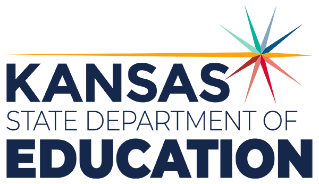 900 S.W. Jackson Street, Suite 102Topeka, Kansas 66612-1212https://www.ksde.orgThe Kansas State Department of Education does not discriminate on the basis of race, color, national origin, sex, disability or age in its programs and activities and provides equal access to any group officially affiliated with the Boy Scouts of America and other designated youth groups. The following person has been designated to handle inquiries regarding the nondiscrimination policies:	KSDE General Counsel, Office of General Counsel, KSDE, Landon State Office Building, 900 S.W. Jackson, Suite 102, Topeka, KS 66612, (785) 296-3201. Student name: Graduation Date:#DESCRIPTIONRATING1.1Demonstrate and apply safe working practices with tools and machines.1.2Identify and follow safety procedures as outlined in OSHA guidelines.1.3Utilize service information in automotive repair procedures.1.4Evaluate shop environment for proper safety procedures.1.5Demonstrate fastener usage and repair.1.6Discuss operations and safety of SRS systems.1.7Utilize safety precautions in servicing of high voltage power systems.1.8Locate and utilize technical service bulletins.#DESCRIPTIONRATING2.1Remove and replace cooling system components.2.2Perform engine diagnostic tests.2.3Utilize precision measuring instruments in testing and diagnostic procedures.2.4Determine necessary action for engine components after disassembly and cleaning.2.5Change engine oil and filter.2.6Change fuel filter.#DESCRIPTIONRATING3.1Remove and replace CV shafts.3.2Remove and replace u-joints.3.3Inspect 4WD/AWD transfer case and determine appropriate function.#DESCRIPTIONRATING4.1Perform a pre-alignment inspection.4.2Properly set-up alignment equipment and demonstrate understanding of proper operation.4.3Demonstrate knowledge and proper adjustment procedures for 4-wheel alignment techniques.#DESCRIPTIONRATING5.1Demonstrate knowledge of ABS brake principles.5.2Replace brake pads and shoes and associated assemblies.5.3Service rotors and drums according to manufacturer’s specs.5.4Inspect, diagnose, and repair caliper and wheel cylinder assemblies.5.5Inspect, diagnose and repair master cylinder and power assist brake systems.5.6Inspect and service parking brake.5.7Discuss and compare/contrast operational principles of traction control and accident avoidance systems.5.8Analyze brake stop light function and determine necessary action.5.9Replace wheel hub and bearing assemblies.#DESCRIPTIONRATING6.1Replace and aim headlights and bulbs.6.2Diagnose repair needs for starters, relays, and solenoids.6.3Maintain or restore electronic memory functions.#DescriptionRATING7.1Demonstrate proper refrigerant identification and recovery procedures.7.2Conduct performance tests of HVAC system and determine necessary action.7.3Perform leak test.7.4Remove and replace HVAC components.7.5Inspect and recharge HVAC system with refrigerant.7.6Perform AC system evacuation.7.7Inspect, diagnose, and repair air conditioner compressor and clutch.7.8Inspect, diagnose, and repair electrical HVAC control circuits.7.9Diagnose heating system malfunctions.7.10Service heater control system.#DescriptionRATING8.1Explain the basic operating principles of ignition and fuel systems.8.2Diagnose ignition and fuel system for proper operation.8.3Identify basic principles of electronic engine management.8.4Identify basic diagnostic steps for engine control systems.8.5Perform engine scan test.8.6Interpret scan data and trouble codes.8.7Perform operational tests of engine sensors and control units.8.8Demonstrate knowledge of emissions system.8.9Perform emission system diagnostic procedures and identify components.8.10Perform engine mechanical diagnostic procedures.8.11Perform diagnostic tests of fuel delivery system and identify components.8.12Diagnose engine temperature related concerns and identify components.8.13Remove and replace thermostat and gasket.8.14Diagnose air intake and exhaust systems and identify components.